                                                                   ПРОЄКТ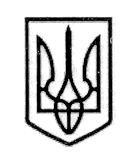 У К Р А Ї Н А СТОРОЖИНЕЦЬКА МІСЬКА РАДА ЧЕРНІВЕЦЬКОГО РАЙОНУ ЧЕРНІВЕЦЬКОЇ ОБЛАСТІВИКОНАВЧИЙ КОМІТЕТР І Ш Е Н Н Я  «___» __________  2023 року                                            №                                                                                                           Про надання статусу дитини,яка постраждала внаслідок  воєнних дій та збройних конфліктів малолітньому КАБАНОВУ Д.О.Розглянувши заяву гр. КАБАНОВОЇ Н.М., жительки м. Сторожинець, вул. Яремчука, буд. 16 Чернівецького району Чернівецької області про надання статусу дитини, яка постраждала внаслідок воєнних дій та збройних конфліктів, та додані до неї документи, керуючись Законом України «Про місцеве самоврядування в Україні», Порядком надання статусу дитини, яка постраждала внаслідок воєнних дій та збройних конфліктів», затвердженим постановою Кабінету Міністрів України від 05 квітня 2017 року № 268 (зі змінами), Переліком територій, на яких ведуться (велися) бойові дії, або тимчасово окупованих Російською Федерацією, затвердженим наказом Міністерства з питань реінтеграції  тимчасово окупованих територій  України від 22.12.22 р. № 309 (зі змінами від 21.11.2023 р.), враховуючи рекомендації комісії з питань захисту прав дитини Сторожинецької міської ради від 20.12.2023 року № 24-77/2023 «Про наявність підстав для надання статусу  дитини, яка постраждала внаслідок воєнних дій, збройних конфліктів малолітньому Кабанову Д.О., 13.04.2015 р.н., жителю м. Сторожинець, вул. Яремчука, буд. 16», діючи в інтересах дитини,виконавчий комітет міської ради вирішив:Надати малолітньому КАБАНОВУ Денису Олександровичу, 13.04.2015 р.н. (свідоцтво про народження серії І-КИ № 536724 від 27.04.2015 р.), жителю м. Сторожинець, вул. Яремчука, буд. 16  Чернівецького району Чернівецької області статус дитини, яка постраждала внаслідок воєнних дій та збройних конфліктів та зазнала психологічного насильства, на підставі довідки про взяття на облік внутрішньо-переміщеної особи № 7716-7001923779, виданої центром надання адміністративних послуг Сторожинецької міської ради Чернівецького району Чернівецької області від 10.11.2023 р., а також висновка оцінки потреб сімʼї від 05.12.2023 р. № 92 (протокол засідання комісії з питань захисту прав дитини від 20.12.2023 р. № 24).Продовження рішення виконавчого комітету № ______ від  «___» __________2023 рокуКонтроль за виконанням даного рішення покласти на першого заступника міського голови Ігоря БЕЛЕНЧУКА.Сторожинецький міський голова				   Ігор МАТЕЙЧУКВиконавець:НачальникСлужби у справах дітей				    	    Маріян НИКИФОРЮК              Погоджено:	Секретар міської ради 	              			               Дмитро БОЙЧУКПерший заступник міського голови                                    Ігор БЕЛЕНЧУКНачальник відділу організаційної та кадрової роботи                                       Ольга ПАЛАДІЙНачальник юридичного відділу	                                    Олексій КОЗЛОВНачальник відділу документообігу        та контролю	                                                                  		       Микола БАЛАНЮК